Business Name __________________________ Applicant Name __________________________________Street Address __________________________City __________________ State _______ Zip __________                 Phone ____________________________ E-Mail ______________________________________________Please submit ALL of the following that apply to your business by April 14, 2019._____	Completed 2019 Fish-N-Fun Vendor Application_____	Check or Money Order for all applicable fees.  Make checks payable to Montello Area Chamber of Commerce._____	Copy of WI Dept. of Revenue Sellers Permit (If Applicable)_____	Copy of Dept. of Health Temporary Restaurant Permit (Food Vendors)_____	Copy of Certificate of Liability Insurance. (If Applicable)I require ____ 15’ x 15’ Space(s): Commercial Food Vendor @ $150.00/$125.00 if submitted before March 14, 2019I require ____ 110 Electric Service @ $10   OR   I require___ 220 Electric Service @ $10 Space Fee: ___________ (ALL FEES ARE NON-REFUNDABLE)                              (+ Electricity Fee)Please submit application materials & Payment in full to:Montello ChamberPO Box 124 Montello, WI  53949Food Vendor Attn: Barb 608-438-6088 montelloareachamberofcommerce@gmail.comFor Office Use OnlyDate Received ____________Check # _______Amount Paid ________ Spot Assigned_______ Welcome Paperwork___ Sign__  Festival Requirement & Setup TimesFriday, May 3rd Setup begins @ noon. Fest runs until 10:00p.m. (Bands start after 7:00p)Saturday, May 4th Setup begins @ 9:00 a.m.  Fest runs from 10:00 a.m. to 10:00 p.m.  Sunday, May 5th Fest runs from 10:00 a.m. to 3:00 p.m. Terms & ConditionsPriority booth spots will be given to those in complete attendance all 3 days.All booth requests will be handled on a first come first serve basis, Priority will be given to current Chamber of Commerce Members.Waiver: I agree to indemnify, defend, waive, release and hold Montello Fish N Fun Fest, Montello Area Chamber and the City of Montello harmless from any and all liability, claims and causes of action for injuries to persons or property arising out of or related to this Festival, specifically including, without limitation, injury or damage to booth contents, merchandise, employees, contractors and guests.Applicant’s Signature ______________________________________________________    Date ____________________Thank YouThank you for your decision to join us for the Montello Fish N Fun Festival. We hope your visit will be pleasant and prosperous.  If you have any questions or comments please e-mail us at montelloareachamberofcommerce@gmail.com Any questions regarding vendor specifics may be directed to Barb at the emails listed on page one. Your participation plays an integral part in making our Fish N Fun Festival a success. We look forward to seeing you in May!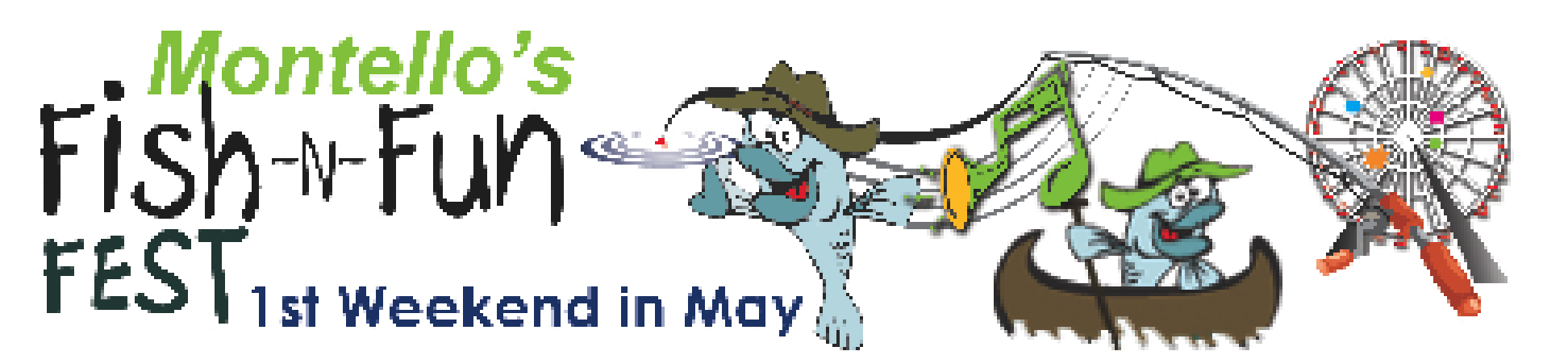 MAY 3rd, 4th, 5th 2019Friday 4-10pm, Saturday 10am-10pm, Sunday 10am-3pmwww.montellofishnfunfest.com
www.facebook.com/MontelloFishNFun
Vendor Application